Российская Федерация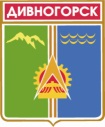 Администрация города ДивногорскаКрасноярского края П О С Т А Н О В Л Е Н И Е14. 06. 2019                                               г. Дивногорск                                                № 75пО внесении изменений  в постановление администрации города Дивногорска от 11.03.2019 № 34п «О реорганизации муниципальногобюджетного учреждения культуры «Дивногорский художественный музей» путем присоединения к нему муниципального бюджетногоучреждения культуры «Дивногорский городской музей» В соответствии со статьями 57 - 60 Гражданского кодекса Российской Федерации,  Федеральным законом от 12.01.1996 № 7-ФЗ                                        «О некоммерческих организациях», Федеральным законом от 08.08.2001                    № 129-ФЗ «О государственной регистрации юридических лиц                                     и индивидуальных предпринимателей», Федеральным законом от 06.10.2003                  № 131-ФЗ «Об общих принципах организации местного самоуправления                      в Российской Федерации», постановлением  администрации города Дивногорска от  14.12.2010 № 915п «Об утверждении  порядка создания, реорганизации, изменения типа и ликвидации муниципальных учреждений,                              а также утверждения уставов муниципальных учреждений и внесения в них изменений», руководствуясь статьей 43 Устава муниципального образования город Дивногорск,ПОСТАНОВЛЯЮ:											1. Внести в постановление администрации города Дивногорска                        от 11.03.2019 № 34п «О реорганизации муниципального бюджетного учреждения культуры «Дивногорский художественный музей» путем присоединения к нему муниципального бюджетного учреждения культуры «Дивногорский городской музей» следующие изменения:1.1. Пункт 7 постановления дополнить  подпунктом  следующего содержания:«- представить утвержденные изменения в Устав для государственной регистрации в Межрайонную инспекцию Федеральной налоговой службы          № 23 по Красноярскому краю».2.  Настоящее постановление подлежит опубликованию в средствах массовой информации, размещению на официальном сайте администрации города в информационно-коммуникационной сети «Интернет».3. Настоящее постановление вступает в силу с момента его официального опубликования.4. Контроль за исполнением настоящего постановления возложить                 на Первого заместителя Главы города М.Г. Кузнецову.Глава города                                                                                             Е.Е. Оль